Ime (ime roditelja) i prezime stranke ___________________________________________________Adresa stanovanja _________________________________________________________________Mjesto ___________________________________________________________________________INSTITUT ZA MEDICINSKO VJEŠTAČENJE ZDRAVSTVENOG STANJAODJELJENJE ZA PRVOSTEPENI POSTUPAK U _________________ ZAHTJEV ZA MEDICINSKO VJEŠTAČENJE 1. PROCENTA (STUPNJA) TJELESNOG OŠTEĆENJA 2. POTREBE ZA NJEGU I POMOĆ DRUGOG LICA 3. POTREBE ORTOPEDSKOG DODATKAU SVRHU OSTVARIVANJA PRAVA PO ZAKONU O OSNOVAMA SOCIJALNE ZAŠTITE, ZAŠTITE CIVILNIH ŽRTAVA RATA I ZAŠTITE PORODICA S DJECOM)                                                                                            Okrenite-Uz zahtjev je neophodno priložiti slijedeću dokumentaciju:Originalan primjerak uplatnice za medicinsko vještačenje s naznačenim imenom osobe čije se medicinsko vještačenje vrši;Ličnu kartu (kopija);Prijavu o mjestu prebivališta – boravišta (kopija CIPS-ova);Kopije izvorne medicinske dokumentacije o nastanku bolesti, povrede ili ozljede, medicinsku dokumentaciju o sadašnjem zdravstvenom stanju (aktuelna medicinska dokumentacija) i svu medicinsku dokumentaciju sa kojom raspolažete;Kopiju rješenja o kategorizaciji za lica ometena u fizičkom i psihičkom razvoju (isti je potrebno priložiti samo ukoliko se radi o licu koje je kategorisano);UPLATA ZA PREGLED U KUĆNOJ POSJETI (naznačiti ime osobe čije se medicinsko vještačenje vrši):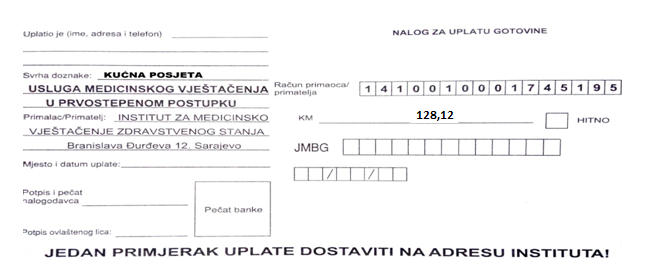 UPLATA ZA PREGLED NA INSTITUTU (naznačiti ime osobe čije se medicinsko vještačenje vrši):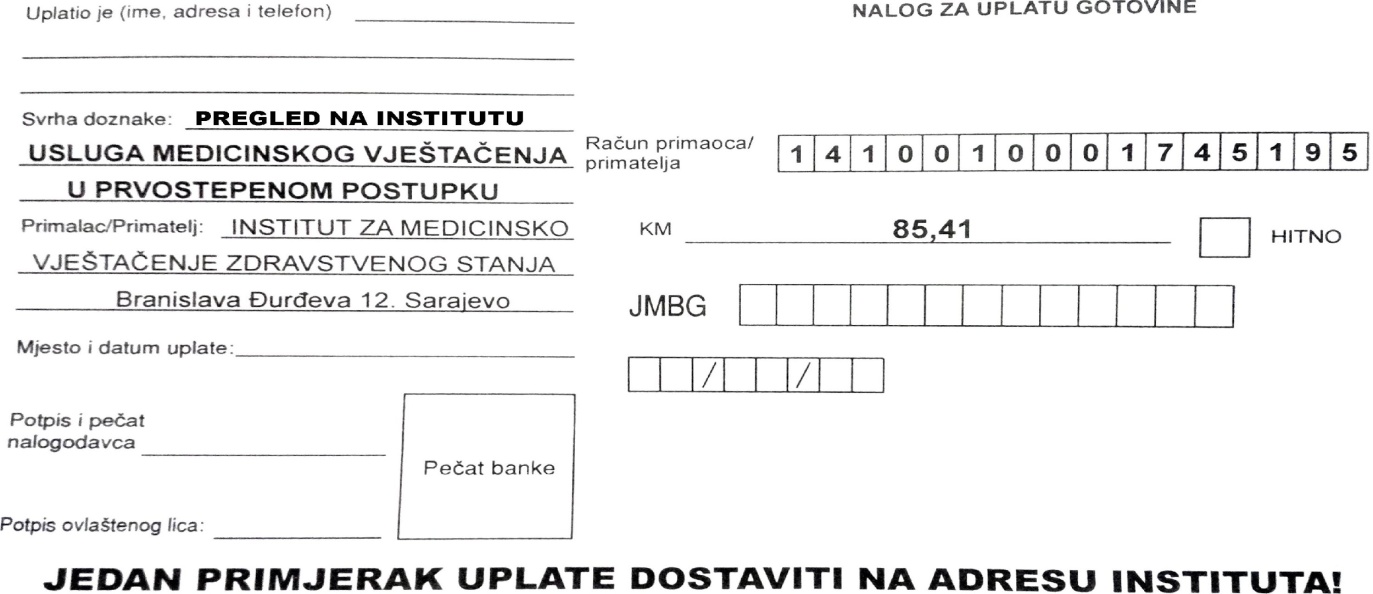 Podnošenjem ovog zahtjeva daje se odobrenje za obradu u zahtjevu navedenih ličnih/osobnih podataka od strane Instituta za medicinsko vještačenje zdravstvenog stanja, a u svrhu medicinskog vještačenja i odobrenje da podaci budu ispisani na Nalazu, ocjeni i mišljenju ili drugog akata koje sastavlja Institut u okviru medicinskog vještačenja, te da budu upisani u fizičkoj i elektronskoj arhivi Instituta.                                                                                                                                                                                              Dana ________________. godine		                                                    Podnosilac  zahtjeva                                                                                                                                                                                      ______________________                                                                                                               PREZIME (IME OCA) I IME STRANKEJMBGGODINA ROĐENJA I MJESTOLIČNA KARTA BROJ IZDATA ODADRESA STANOVANJAMJESNA ZAJEDNICAOpisati detaljno mjesto stanovanja ukoliko je u pitanju kućna posjeta i sve promjene koje nastanu prije obilaska kućne posjete javiti na telefon Odjeljenja kojem je predat zahtjevKONTAKT TELEFONBRAČNI STATUSZANIMANJEGODINE RADNOG STAŽAIME I PREZIME STARATELJA I KONTAKT TELEFONDA LI JE OSTVARENO PRAVO NA NOVČANU NAKNADU IZ TAČKI 1,2 ILI 3 ZAHTJEVA PO NEKOM DRUGOM OSNOVU, AKO JESTE, OBAVEZNO PRILOŽITI FOTOKOPIJU NALAZA ILI RJEŠENJA O PRAVU. DAVANJE NETAČNIH PODATAKA IDE NA VLASITU ŠTETU I PODLIJEŽE ODGOVORNOSTI